06.05. 2020 	МАТЕМАТИКА 16 гр.    Преподаватель А.И.Русанов(Выполненную работу отправить по электронной почте по адресу alexander_rus@inbox.ru до 17.00). Тема:  Практическая работа. Производная:  механический и  геометрический и физический смысл.Цели :понятие производной, скорость изменения функции в точке, а также применение производной к расчету скорости в задачах по физике.Основные теоретические сведенияОтветить на вопросы:1. Каков физический смысл производной перемещения? 2. Можно ли найти производную скорости? Используется ли эта величина в физике? Как она называется? 3. Мгновенная скорость равна 0. Что можно сказать о движении тела в этот момент? 4.  Каков физический смысл следующих высказываний: производная = 0 в точке t0 (тело останавливается) при переходе через точку t0 производная меняет знак? Физический смысл производной.Если  s= s(t) – закон прямолинейного движения тела, то производная выражает мгновенную скорость в момент времени t:  (t) = s ҆ (t).Если некоторый процесс протекает по закону  s= s(t), то s ҆ (t) выражает скорость протекания процесса в момент времени t.Геометрический смысл производной.Если к графику функции  y = f(x) в точке с  абсциссой x = а можно провести касательную, непараллельную оси ОY, то f ’ (a) выражает угловой коэффициент касательной:  k = f ’ (a),   k = tg α  f ’ (a) = tg α.Примеры решения задач:1. Закон движения точки по прямой  задаётся формулой s= s(t), где t – время ( в сек.), s(t) – отклонение точки в момент времени ( в метрах) от начального положения . Найдите мгновенную скорость движения точки:  s(t) = 4 t + 1.Решение: (t) – мгновенная  скорость в момент времени t и определяется формулой: (t) = s  ҆ (t).  По условию закон движения точки по прямой  задаётся формулой:  s(t) = 4 t + 1. Находим производную  s(t): s ҆ (t) = 4., т.к. (t)’=1,  (1)’= 0,   s ҆ (t)= 4*1+0 = 4.Ответ: (t) = 4(м/с).2. 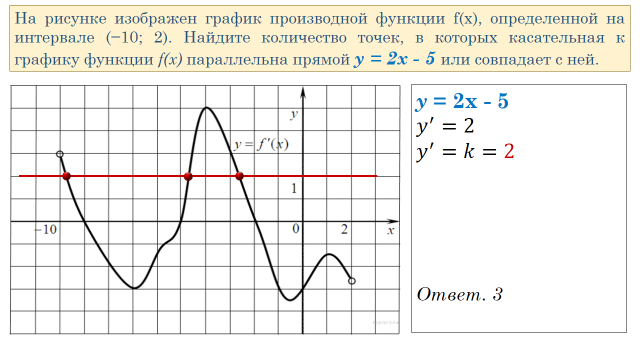 Практическая часть1. Закон движения точки по прямой  задаётся формулой s= s(t), где t – время ( в сек.), s(t) – отклонение точки в момент времени ( в метрах) от начального положения . Найдите мгновенную скорость движения точки, если:а) s(t) = 6 t – 2;   б)  s(t) = 3 t + 2;   в) s(t) = 5 t – 1;  г) s(t) = 2 – 3 t .2. Найдите мгновенную скорость движения точки, если:а) s(t) = 1 +3 t ;  б) s(t) = 4 t – 2;  в) s(t) = – 2 + 6 t;  г) s(t) = –5 t – 7.3. На рисунке изображен график производной функции , определенной на интервале  Найдите количество точек, в которых касательная к графику функции параллельна прямой  или совпадает с ней.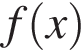 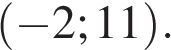 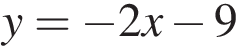 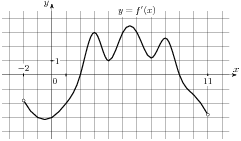 4. На рисунке изображен график производной функции , определенной на интервале  Найдите количество точек, в которых касательная к графику функции  параллельна прямой  или совпадает с ней.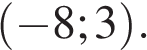 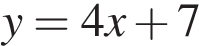 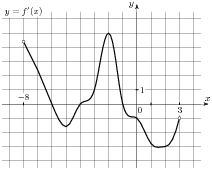 5. На рисунке изображен график производной функции , определенной на интервале  Найдите количество точек, в которых касательная к графику функции параллельна прямой   или совпадает с ней.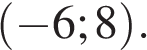 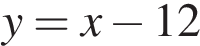 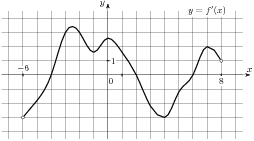 6. На рисунке изображен график производной функции , определенной на интервале  Найдите количество точек, в которых касательная к графику функции  параллельна прямой  или совпадает с ней.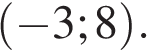 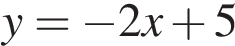 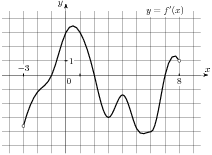 7. На рисунке изображен график производной функции , определенной на интервале  Найдите количество точек, в которых касательная к графику функции  параллельна прямой  или совпадает с ней.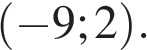 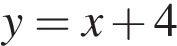 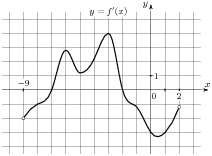 8. На рисунке изображен график производной функции , определенной на интервале  Найдите количество точек, в которых касательная к графику функции параллельна прямой  или совпадает с ней.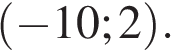 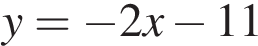 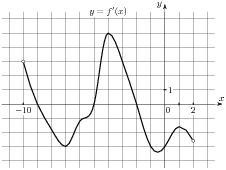 